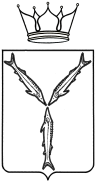 МИНИСТЕРСТВО ЗДРАВООХРАНЕНИЯ САРАТОВСКОЙ ОБЛАСТИП Р И К А З          от ____________ № ________Об организации добровольногодонорства крови и ее компонентов в муниципальных районах и городских округах области в 2020 годуВо исполнение Федерального закона от 20.07.2012 № 125-ФЗ «О донорстве крови и ее компонентов», распоряжения Правительства Саратовской области от 28.10.2011 № 319-Пр «О повышении эффективности организации донорства в муниципальных районах и городских округах области», на основании Положения о министерстве здравоохранения Саратовской области, утвержденного постановлением Правительства Саратовской области от 01.11.2007 № 386-П, в целях развития добровольного донорства крови и ее компонентов, создания условий для повышения донорской активности жителей, ПРИКАЗЫВАЮ:          1. Утвердить план-график организации выездных дней Донора крови в 2020 году в соответствии с приложением к настоящему приказу.          2. Главному врачу ГУЗ «СОСПК» Аверьянову Е.Г.:2.1 осуществлять заблаговременное информирование администраций муниципальных районов, муниципальных образований и городских округов области о запланированных датах выездных дней Донора крови;2.2. обеспечить забор донорской крови и ее компонентов в выездных условиях в соответствии с планом-графиком организации выездных дней Донора крови в 2020 году.3. Главному врачу ГУЗ «СОЦМП» Яхиной Р.Р., советнику министра здравоохранения области Колоколову А.В.: 3.1. обеспечить информационное сопровождение мероприятий, посвященных организации выездных дней Донора крови в 2020 году.  4. Руководителям медицинских организаций, подведомственных министерству здравоохранения области:4.1 назначить лиц, ответственных за организацию добровольного донорства крови и ее компонентов;4.2 обеспечить взаимодействие с администрациями муниципальных районов, муниципальных образований и городских округов области по вопросам организации добровольного донорства крови и ее компонентов;  4.3 обеспечить информирование населения о проведении выездных дней Донора крови в 2020 году;4.4 обеспечить представление в ГУЗ «СОСПК» (телефон/факс:                  8 (8452) 35-20-51, адрес электронной почты: guzsospk@yandex.ru) информации о выполнении планового задания по организации добровольного донорства крови и ее компонентов.Срок: 1 раз в 3 месяца, до 10 числа месяца, следующего за отчетным. 5. Настоящий приказ вступает в силу со дня его официального опубликования и действует до 31 декабря 2020 года.          6. Настоящий приказ подлежит официальному опубликованию в средствах массовой информации. 7. Контроль за исполнением настоящего приказа возложить на первого заместителя министра Шувалова С.С.Министр                                                                                                  Н.В. МазинаСогласовано:  И.о. первого заместителя министра                                           С.С. ШуваловИ.о. заместителя министра                                                       А.Ю. ГадяцкийПредседатель комитета организации медицинской помощи взрослому населению                             А.М. ВыковаНачальник отдела организации медицинской помощи взрослому населению                            В.В. НаумоваЗаключениепо результатам антикоррупционной экспертизыот «___» __________ 2019 годаВ соответствии с Методикой проведения антикоррупционной экспертизы нормативных правовых актов и проектов нормативных правовых актов, утвержденной Постановлением Правительства Российской Федерации от 26 февраля 2010 года № 96, в настоящем проекте положений, устанавливающих для правоприменителя необоснованно широкие пределы усмотрения или возможность необоснованного применения исключений из общих правил, а также положений, содержащих неопределенные, трудновыполнимые и (или) обременительные требования к гражданам и организациям и тем самым создающих условия для коррупции, не выявлено.По результатам изучения настоящего проекта положений, противоречащих Конституции РФ, федеральному, региональному законодательству не выявлено.Начальник отделаправового обеспечения                                                                  Т.А. ОвчинниковаКонсультант отдела правового обеспечения					                             М.В. НикулинаР.И. Пожидаев67 06 27  Приложение к приказу   министерства здравоохранения области                                                                                        от «___» ________ 2019 № _____План-график организации выездных дней Донора крови в 2020 годуРайон области, муниципальное образованиеНаселенные пункты и время регистрации доноровДаты проведения выездных донорских акцийРасчетное число доноровАткарский р-нАткарск (9-12)03.03.207025.06.2070Базарно-Карабулакский р-нБазарный Карабулак (9-12)24.03.207016.07.2070Балтайский р-нБалтай (9-12)09.04.204506.08.2045Воскресенский р-нВоскресенское (9-12)04.08.204520.10.2045Калининский р-нКалининск (9-12)19.05.206001.09.2060Красноармейский р-нКрасноармейск (9-12)05.03.206009.07.2060Краснокутский р-нКрасный Кут (9-12)04.06.206015.09.2060Лысогорский р-нЛысые Горы (9-12)28.05.207006.10.2070Новобурасский р-нНовые Бурасы (9-12)07.05.205027.08.2050Петровский р-нПетровск (9-12)16.04.206025.08.2060Ртищевский р-нРтищево (10-13)14.04.20. 7021.07.2070ЗАТО «Светлый»Светлый (9-12)02.04.206011.08.2060Самойловский р-нСамойловка (8-12)27.07.206016.11.2060Марксовский р-нМаркс (9-12)20.05.207019.08.2070Ровенский р-нРовное (9-12)17.06.206016.09.2060Советский р-нСтепное (9-12)22.04.206026.08.2060Балаковский р-нГУЗ СО «БГКБ»(9-12)05.06.2070Пугачевский районПугачев (9-12)04.12.207010.07.205013.11.2050